CONSILIUL LOCAL AL MUNICIPIULUI CAMPIA TURZII
SPITALUL MTJNICIPAL .,DR.CORNEL IGNA" CAMPIA TURZII
Tel: 0264-365630 Fax: 0264-368325
Str. Avram Iancu, nr. 33, cod postal: 405100
Adresa email: spitalcampiaturzii@yahoo.com
CF:4288268
		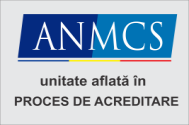 BIBLIOGRAFIE ȘI TEMATICA PENTRU DE OCUPARE PE PERIOADA 		NEDETERMINATA A POSTULUI DE ASISTENT MEDICAL LA BLOC OPERATORBibliografie :
1. Ghid de Narsing - Lucretia Titirca
2. Urgenle medico chirurgicale- Lucrelia Titirca.
3. Ordinul MSP nr. 110l/2016, privind aprobarea Normelor de supraveghere, prevenire și limitare a infecgiilor asociate asistenței medicale in unitățile sanitare.
4.Ordinul MSP nr. l761/2021aprobaea Normelor tehnice privind curățarea, dezinfectiati  și sterilizarea in unitațile sanitare.
5.Ordinului M.S. nr.  1226/2012 cu modificările și completarile ulterioare privind gestionarea deșeurilor rezultate șin activitățile medicale și a metodologiei de culegere a datelor pentru baza nalională de date privind deșeurile rezultate activitățile medicale.
6. Legea 46/2003, legea drepturilor pacientului;
7. Legea 95/2006 privind reforma in domeniul sanatatii
8. Legea 53/2003 Codul Muncii actualizatTematica:
1. Ghid de nursing- Lucretia Titirca
- Punctia venoasa- pag 41 pana la pag 49
- Recoltarea sangelui pag 77 pana la pag 89- Recoltarea urinei pag 93 pana la pag 95- Sondajul vezical pag 116 pana la pag 120- determinarea grupelor  sanguine - pag 170 pana la pag 180- Transfuzia de sange - pag 180 pana la 185
- administrarea medicamentelor - pag 149 pana la 159- pregatirea pacientului pentru explorarea radiologica a sistemului osteo-articular pag 206- pana la pag 207- pregatirea pacientului pentru explorarea radiologica a colecistului si cailor biliare pag 212- pana la pag 214
2. Urgenle medico chirurgicale- Lucretia Titircă.- Urgentele aparatului cardiovascular -pag 36 pana la pag 82
- Urgentele aparatului respirator - pag l7 pana la pag 34
- Resuscitartea cardio-respintorie - pag 5l pana la pag 77
- Hemoragii digestive superioare pag 95 pana la pag 97
- Retentia acuta de urina- pag 117 pana la pag 118
- Socul- pag 262 pana la  pag 272-Traumatismele cranioc-cerebrale inchise- pag 274 pana la pag 281- Traumatismele toracice -pag 297 pana la pag 303
3. Ordinul MSP nr.1101/2016, privind aprobarea Normelor de supraveghere, prevenire gi limitare a infecliilor asociate  asistenlei medicale in unitățile sanitare.
Pct. 14 Atributiile asistentei de la statia de sterilizare;Ordinul M.S. nr.  1226/2012 cu modificările și completarile ulterioare privind gestionarea deșeurilor rezultate șin activitățile medicale și a metodologiei de culegere a datelor pentru baza nalională de date privind deșeurile rezultate activitățile medicale.
- cap V : Colectarea deseurilor medicale la locul de producere- cap VI Ambalarea deseurilor medicale (art. 13,14,15,16)
5. Legea 95/2006 -privind reforma in domeniul sanatatii
- Titlul VII Spitalele (art. 163-218)
- Titlul VIII Asigurarile sociale de sanatate (art.219-324)
- Titlul IX Cardul european si cardul national de asigurari de sanatate (art.325-346).